План мероприятий МБОУ СОШ №15, посвященных Дню правовой помощи детямДиректор МБОУ  СОШ  №15                                                       С.П. Мухоед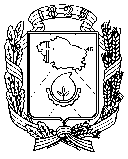 Управление образования Администрации города Невинномысскамуниципальное бюджетноеобщеобразовательное учреждениесредняя общеобразовательнаяшкола № 15 города Невинномысска(МБОУ СОШ №15)Северная, ул., д.14, г. НевинномысскСтавропольский край, 357114,Тел./факс (86554) 5-81-25e-mail:  nev_sh_15@mail.ru____________№  _______На № _________________ №Название мероприятияДата проведенияКлассыОтветственные1Книжные выставки "Тебе о праве - право о тебе"14.11.-19.11 1-11Зав. библиотекой      Абрамова С.Ю.2Конкурс детского рисунка: «Я рисую свои права»14.11.-19.111-7учителя  ИЗО3Конкурс буклетов «Права ребенка – права человека»14.11.-19.115-11Учителя информатики   Сеидова М.М., Мусаева С.С.4Консультации  инспектора ОДН и специалистов КДНиЗП  для детей и родителей18.116 - 11.Зам директора по ВР       Холявина И.А                                                       Соц. педагог   Ермоленко Н.Н.5Урок правовых знаний:  «Конвенция о правах ребёнка»14.11.-19.115 - 11Учителя истории6Тематические классные часы «18 ноября - Всероссийский День правовой помощи детям».17.11.16   18.11.165 - 6Классные  руководители 5 -6  кл.7 Беседа «Уголовная, административная ответственность несовершеннолетних»15.11.16   16.11.167-11Классные  руководители 7-11 кл.8Лекторий специалистов совета профилактики МБОУ СОШ №15 «Правовой ликбез» 15.119-11Зам. по ВР Холявина И.А.                Соц. педагог    Ермоленко Н.Н. Уполномоченный по правам ребенка Калюжная О.С.                        Инспектор полиции  Урумова С.В.9 Беседа с учащимися: «Как поступить, если друзья совершили преступление?»14.11.-19.111-4  Классные  руководители 1 - 4  кл.10Размещение на сайте образовательного учреждения информации о проведении " Всероссийского Дня правовой помощи детям". Не позднее  19.11.16 Не позднее  19.11.16Учитель информатики   Сеидова М.М.